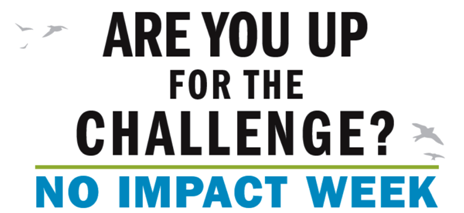 Thank you for your interest in the University No Impact Week!  Below you will find a full description of the University No Impact Week program package and how to obtain it. If you cannot find the answers you are looking for below, please contact us at (347) 566-1593 or email Lilly at lilly@noimpactproject.org. What this program is:The No Impact Experiment is a one-week carbon cleanse.  It is a chance for you to see what a difference no-impact living can have on your quality of life. It’s not about giving up creature comforts but an opportunity for you to test whether the modern “conveniences” you take for granted are actually making you happier or just eating away at your time and money. The No Impact Week program toolkit was created to give organizers everything they need to innovate within their community and customize a program that will highlight the existing strengths of their campus and spur inspiration for new change.The No Impact Week will also link your students to an international network of No Impact change makers!Background:This experiment was inspired by Colin Beavan’s one year experiment with No Impact living in New York City.  The No Impact Experiment is an eight day version of Colin and his family’s yearlong experiment. Each day of the program has its own theme and challenge that builds on the next so that by the end of the week you are virtually living No Impact. The daily challenges are as follows: Sunday: Consumption Description: Don’t buy anything new (except for food!)Monday: Trash Description: Don’t create any trash.Tuesday: Transportation Description: Only transport yourself through environmentally friendly ways such as biking, walking, public transportation or carpooling.Wednesday: Food Description: Only eat local food and cut down on your meat consumption.Thursday: Electricity Description: Cut back on your electricity use or stop it all together. Friday: Water Description: Cut back on your water use.Saturday: Giving Back Description: Give back to your community.Sunday: Eco-Sabbath Description: Unplug and reflect. You and the environment take a break.We believe it is not only possible, but is necessary to discover ways to live that are better for both people and the planet. The No Impact Week is particularly powerful when communities of people take on this challenge together. The University No Impact Week is an immersive, educational program that empowers students to 1) experience how lower impact living can benefit the planet, the people, and the individual too, and 2) create a community on campus that is engaged and excited about sustainability and involvement in the environmental movement.This package includes:The University No Impact Week Planning ChecklistDescription: A planning guide and organizing timeline for No Impact Week organizers.The University No Impact Week How to Guide   Description: A daily guide for individuals participating in the No Impact Experiment with tips, guidance and inspiration to help them through each day’s No Impact challenge. 100 No Impact Week Event Ideas:Description: In addition to the individual challenge of the week we recommend planning interactive events and activities to further educate students about environmental issues and build community. These are 100 ideas and resources to help you plan events that will bring the No Impact Week to life in your community. 26 film suggestions for No Impact WeekDescription: We cannot provide the rights to show these films, but this is a list of some of the leading films for each theme of the No Impact Week. Links and notes on which films are free and available online are included.  The No Impact Week Workshop GuideDescription: This is a facilitator’s guide for leading workshops during the No Impact Week .The No Impact Week CurriculumDescription: This is a curriculum for educators with lesson plans that correspond with the themes of the No Impact Week. It was originally created for high school and middle school students but includes suggestions to adapt the lessons for different age groups. 2 University No Impact Week Case Studies:Description: Examples of what the No Impact Week has looked like at two other universities: Georgia Southern University and Fort Lewis College. The case studies include:-Photos from the No Impact Week -Event posters and outreach flyers -The event schedule-The local resource guide created by the university No Impact Week daily email templatesDescription: We recommend sending a daily email out to participants during the No Impact Week to remind them about the day’s challenge and events and provide tips and inspiration. We have created templates for each day’s email that can easily be adapted for your community. 3 No Impact Week flyer templatesDescription: These flyers are to post around campus to get the word out about No Impact Week and encourage people to register.  These flyer templates are simple and easily adaptable for people who have no design experience and/or no access to design programs. No Impact design kit and event poster templateDescription: These resources include a more advanced event poster template, No Impact Project fonts, boarders and other design elements to assist people with design experience in customizing their own outreach materials while keeping the branding consistent with the rest of the No Impact Week materials. No Impact Week PowerPoint presentation and notesDescription: This presentation is to assist you in sharing the No Impact Week concept and idea with colleagues, students, professors, etc.  No Impact Week press release templateDescription: This press release template is easily adaptable to help you inform your community about the awesome sustainability program the students at your university are taking on. Answers to commonly asked questionsDescription: We want to make sure we fully answer all questions you may have. If you do not find the answer you are looking for in this document you are welcome to contact us at (347) 566-1593 or email Lilly at lilly@noimpactproject.org.Your purchase also includes:A license to use the No Impact Experiment name and program.Description: The No Impact Week concept and materials are property of the No Impact Project. Although many of the No Impact Week resources are online for the benefit of individuals who want to undertake No Impact Weeks on their own, it is not our intention that institutions use the No Impact Week materials without the involvement and guidance of the No Impact Project.Your university on the University No Impact Week registration page (www.noimpactproject.org/university).Description: We provide an online registration page so that you can collect the names and email addresses of all students participating in the No Impact Week at your university and can contact them at any time throughout the No Impact Week. A customized link and password to access instantly updated registration data for your university.Description: We provide you with access to a list of names and email address of people who have registered online for your university’s No Impact Week. This information is automatically updated and can be downloaded by you at any time. The html code for a customized widget to keep a running count of No Impact Week registrants at your university.Description: The html code for this widget can be plugged into any website. The widget looks like this: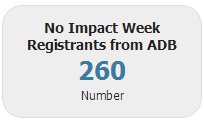 Your university added to the pre-week and post-week surveys. Description: We have created pre-week and post-week surveys for participants to help them reflect on their experience and to help you gauge the impact the No Impact Week program had on the behaviors of students at your university. Access to auto analysis of survey results.Description: We provide you with access to all data from these surveys as well as the tools to analyze it (we walk you through this process in the No Impact Week Planning Guide).  Additional Resources:Videos of others taking part in the No Impact Week. To add a video to this playlist, upload a video on your personal or institutional youtube account and submit the url to us at http://noimpactproject.org/experiment/share-your-story/Videos of interviews, lectures, etc. with Colin Beavan (No Impact Man).The No Impact Project Facebook page to share stories, pictures, and questions with other No Impact Week participants around the world (www.facebook.com/NoImpactProject). The No Impact Project Twitter page to share stories, pictures, and questions with other No Impact Week participants around the world (http://twitter.com/#!/noimpactproject).Additional Options:Purchase copies of the No Impact Man book.Purchase the No Impact Man film and public screening rights.*Please note, that we do not want you to feel limited or overwhelmed by our ideas.  Define your experience.  Do as much as you can, adapt it to your life and community, and – like most challenges – the more you put into this, the more you’ll get out of it.We hope to hear from you soon! 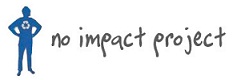 